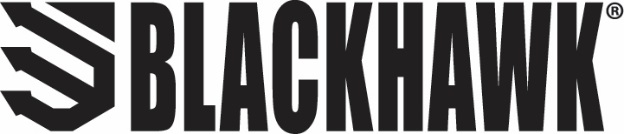 FOR IMMEDIATE RELEASEBlackhawk® Wins Five Telly Awards for Stache™ IWB Holster Product VideoVIRGINIA BEACH, Va. – August 26, 2021 – Blackhawk®, a leader in law enforcement and military equipment for over 20 years, received three silver and two bronze awards at the 2021 Telly Awards for its “The Creator – Stache IWB” product video. The annual Telly Awards, which were announced earlier this summer, honor excellence in video and television across all screens.Blackhawk accepted the following honors:Silver: Blackhawk “The Creator – Stache IWB” 
 - Promo Video Craft – 3D Graphics/Animation (Non-Stereoscopic)Silver: Blackhawk “The Creator – Stache IWB” 
 - Promo Video General – Business-to-ConsumerSilver: Blackhawk “The Creator – Stache IWB” 
 - Promo Video Craft – Videography/CinematographyBronze: Blackhawk “The Creator – Stache IWB” 
 - Promo Video General – BrandingBronze: Blackhawk “The Creator – Stache IWB” 
 - Promo Video Craft – Art Direction“We’re thrilled to win five Telly Awards this year,” said Jamie Kistner, Sr. Director of Marketing for Blackhawk. “We put a lot of care and attention to detail into the Stache IWB holster, and the ‘The Creator – Stache IWB’ video is no different. It’s rewarding to see our team’s hard work and dedication be recognized.”The Telly Awards were founded in 1979 to honor excellence in local, regional and cable television commercials, with non-broadcast video and television programming added soon after. Receiving over 12,000 entries from all 50 states and five continents, this year’s Telly Award winners represent work from some of the most respected advertising agencies, television stations, production companies and publishers from around the world. For more information on the Telly Awards and winners, visit tellyawards.com. About BlackhawkIn 1990, a Navy SEAL was navigating a minefield when his pack failed. As his gear tumbled to the ground, he vowed that if he got out of there alive he would make gear the right way. Today, this obsession with quality applies to everything we do. We’re constantly researching, refining and perfecting every detail to provide gear that won’t let you down. Because we’re not just making stuff – we’re honoring a vow.Contact: Matt RiceSr. Manager Media RelationsBlackhawk(913) 689-3713Matt.rice@VistaOutdoor.comProduct Requests: Will FolsomPublic Relations AssociateSwanson Russell(402) 437-6404willf@swansonrussell.com###